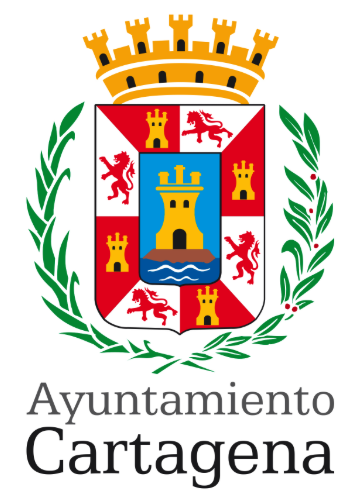 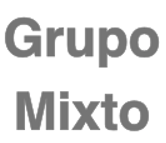 MOCIÓN QUE PRESENTA MARIA DEL PILAR GARCÍA SÁNCHEZ, CONCEJAL DEL GRUPO MUNICIPAL MIXTO, SOBRE ¨LA PRIORIZACIÓN DE LOS PROYECTOS DE LA APC SOBRE LOS TERRENOS DEL ESPALMADOR¨Desde VOX Cartagena no queremos que los desgraciados acontecimientos que hemos sufrido todos los cartageneros en los últimos días por la puesta en marcha de un CATE, en una zona donde se supone que se iba a desarrollar una importante inversión para mejorar tanto la imagen turística, como la movilidad asociada al deporte en Cartagena, estos proyectos, avances para todos los cartageneros, pasen a un segundo plano o, peor aún, queden por completo en el olvido. Por eso creemos que es primordial que estos proyectos sigan, estudiando la posibilidad de incluir en ellos la reclamada playa del Espalmador, que era un reclamo popular desde hace ya muchos años y que, hasta la instalación del CATE, nunca había visto tan cerca la posibilidad de que se hiciera realidad, tal y como declaró la presidente de la APC, Yolanda Muñoz ¨cuando se elabore ese proyecto se verá la posibilidad de instalar esa playa y cuando tengamos datos de viabilidad técnica y económica posibles, comenzaremos". “Este proyecto no está descartado. Puede ser una opción de ocio y disfrute importante y no renunciamos a nada de lo que sea positivo para el Puerto, Cartagena y la Región¨Por lo anteriormente expuesto, la concejal que suscribe presenta para su debate y aprobación la siguiente moción:					             MOCIÓNQue, este pleno inste al Gobierno local para que inste a la APC para que priorice el proyecto de movilidad en la senda peatonal y ciclista en Cartagena y no lo posponga en detrimento de todos los cartageneros.       Cartagena 16 de septiembre de 2021          			      Fdo. Maria del Pilar Garcia Sanchez                          Portavoz del G. Municipal Mixto   A LA ALCALDÍA – PRESIDENCIA DEL EXCMO. AYUNTAMIENTO DE CARTAGENA